ГЛАВА ГОРОДСКОГО ОКРУГА ФРЯЗИНО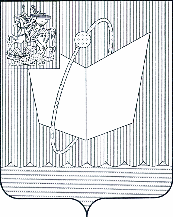 ПОСТАНОВЛЕНИЕот 22.04.2020 № 216О внесении изменений в постановление Главы городского округа Фрязино от 28.10.2019 № 632 «О ликвидации Управления культуры, физической культуры и спорта администрации городского округа Фрязино»Руководствуясь статьями 61-64 Гражданского кодекса Российской Федерации, Федеральным законом от 06.10.2003 № 131-ФЗ «Об общих принципах организации местного самоуправления в Российской Федерации», решением Совета депутатов городского округа Фрязино от 24.10.2019 № 379 «О ликвидации Управления культуры, физической культуры и спорта администрации городского округа Фрязино», Уставом городского округа Фрязино Московской областип о с т а н о в л я ю:1. Внести изменение в пункт 2 постановления Главы городского округа Фрязино от 28.10.2019 № 632 «О ликвидации Управления культуры, физической культуры и спорта администрации городского округа Фрязино», изложив его в следующей редакции: «2. Установить срок ликвидации Управления до 31.12.2020.».2. Опубликовать настоящее постановление в печатном средстве массовой информации, распространяемом на территории городского округа Фрязино Московской области, и разместить на официальном сайте городского округа Фрязино в сети Интернет.3. Контроль за выполнением настоящего постановления возложить на заместителя главы администрации Егорова А.Д.Главы городского округа	               К.В. Бочаров